
Two Hospital Corporations in Grey & Bruce Counties Looking for the Services of an Ethicist: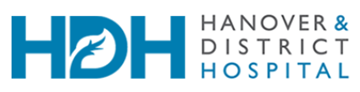 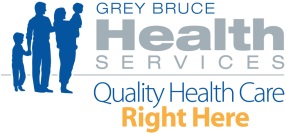 Quotations RequiredGrey Bruce Health Services and Hanover and District Hospital are looking for the services of an ethicist to work with both healthcare organizations. HDH is an acute care rural hospital located in Hanover.   GBHS operates six acute care hospitals (Lion’s Head, Markdale, Meaford, Southampton, Wiarton and Owen Sound). Both organizations collaborate in a number of clinical and non-clinical areas. Both have independent ethics committees, and are looking for one ethicist to provide services to both organizations for a two-year period, with an option to review for an additional one year.DeliverablesThe Ethicist will provide the following core services:Review care decisions with ethical implications (i.e. – end of life) upon request, with the option in cases of disagreement, to refer such cases for mediation;Provide one annual educational opportunity at each Corporation for staff and  physicians Attend Ethics Committee meetings on-site at GBHS Owen Sound Hospital a minimum of 4 times per year, and onsite at HDH at least twice a year, to provide ethical guidance using each organizations’ ethical decision making framework As part of the Ethics Committee meetings, when required, review and analyze the ethical allocation of scarce hospital resources to ensure compliance with HDH and GBHS’s mission, vision and values; As part of the Ethics Committee meetings, when required, review and provide input on requests to conduct research at HDH and GBHS;Report any relevant concerns to the Chairs of the Ethics Committees at HDH and GBHS;Review the ethical frameworks utilized by both HDH and GHBS annually to ensure their relevance in meeting the needs of each corporation;Keep each corporation informed of ethical trends and pertinent cases to which each corporation can learn fromThe ethicist may be asked to provide the following optional services:Provide case consultation and recommendations, upon request, regarding difficult treatment decisions;Be available to attend ad hoc Ethics Committee meetings at both organizations when needed, as well as Hospital Board of Directors and/or Hospital Executive meetings as needed;Participate in educational opportunities for the general public on ethics-related issues of interest to both Corporations/communities, if required.Qualifications:Master’s or Doctorate degree related to health ethics from an accredited institution;Minimum of 4 -7 years of experience in health ethics;Able to work independently and collaboratively in a committee or team environment;Must possess strong written and oral communication skills;Must display high level of integrity, professionalism and compassion in keeping with the mission, vision and values of HDH and GBHS.Quotes and Information Required:Ethicists are invited to submit a written quote to provide the core services, and a separate quote for the optional services as outlined in the Deliverables section above.In addition to the quote, respondents must include the following:Short background on the individual/company delivering the ethics serviceDemonstration of the qualifications noted aboveBrief overview of relevant experience with hospital corporations, orBrief overview of relevant experience with healthcare organizationsAt least two client referencesQualifying respondents will be invited to an interview. Both organizations would like to see a qualified ethicist in place by the end of February, 2019. Timelines:Quotes must be provided to Amanda Baines at abaines@gbhs.on.ca by January 18, 2019.   